Tema: Introducción a la FilosofíaObjetivo: reconocer  las características del pensamiento filosófico.TIPOS DE CONOCIMIENTOPor naturaleza, el ser humano es un curioso e intenta conocer el funcionamiento de la naturaleza y de la misma sociedad. El ser humano se plantea preguntas, algunas de ellas profundas y complejas y otras más específicas. Sin embargo, no todas las respuestas a las que se llegan son de la misma naturaleza. Se reconoce que una manera de responder a los misterios puede ser empleando la imaginación. Este tipo de respuestas obedecen a un conocimiento de mítico. El mito se puede definir como un relato creativo por el que los seres humanos intentan explicar sobre todo el funcionamiento de las fuerzas de la naturaleza, pero también los sentimientos humanos. En los grupos humanos primitivos el relato mítico se va convirtiendo en centro de las actividades sociales y tamb ién en un elemento de la identidad propia, de manera que casi todo lo que se hace es coherente con el mito. Cada grupo humano construyó su propio relato mítico, algunos de ellos muy elaborados y completos, que han llegado hasta nuestros días por la transmisión oral y posteriormente se han escrito.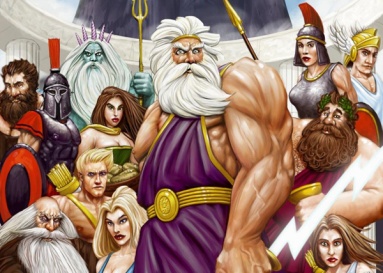 A continuación revisaremos una adaptación del mito griego la caja de Pandora:Por otra parte, existen respuestas basadas en la fe, como creencia en un ser superior y en la vida después de la muerte. Este tipo de conocimiento es lo que llamamos conocimiento religioso y requiere de la aceptación de una doctrina. Existen muchos tipos de religiones y en la mayoría de los casos logran responder a todas las preguntas de manera coherente a sus creencias. La única manera en que las respuestas religiosas fallan es si se pierde la fe.El tercer tipo de conocimiento se basa en la dimensión racional, de manera que se intenta dar respuestas que puedan ser comprobables, o que procedan de argumentos lógicos. Este tipo de conocimiento es el conocimiento filosófico. Para la filosofía es fundamental plantearse preguntas y poderlas resolver empleando métodos basados en la razón.Es normal encontrar en el pensamiento del ser humano al mismo tiempo lo mítico, lo religioso y lo filosófico. Sin embargo, uno de estos tipos de pensamiento ha tendido a predominar  más que los otros dependiendo la época histórica y el tipo de sociedad. Se afirma que en la antigüedad y en las sociedades primitivas predominó el pensamiento mítico; en la edad media y algunas sociedades pre-modernas, predomina el pensamiento religioso, y en las sociedades modernas tiende a predominar el pensamiento filosófico, sin que por ello se pueda afirmar que uno es mejor que los otros.Finalmente, podemos señalar que la relación entre conocimiento científico y conocimiento filosófico es estrecha, porque muchas de las preguntas de la filosofía se especializaron hasta el punto que requerían un conocimiento más práctico, pero igualmente racional y metódico, que terminó siendo la ciencia. Por eso se afirma que la filosofía es la madre de todas las ciencias.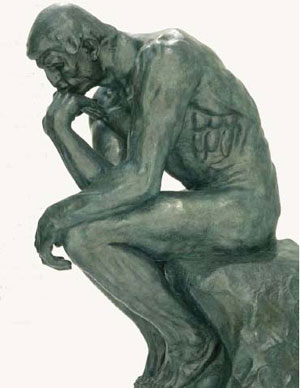 